№ п/пНаименование товараНаименование показателя, технического, функционального параметра, ед. изм. ПоказателяНаименование показателя, технического, функционального параметра, ед. изм. Показателя1Игровой комплексПримерный эскиз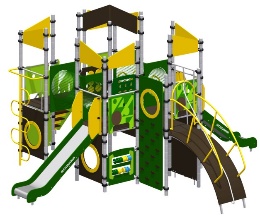 Конструктивно игровой комплекс должна быть выполнена в виде металлических стоек с присоединенными с помощью хомутов площадками и встраиваемым оборудованием: горки, лазы, ограждения, крыши. Металлические детали окрашены полимерной порошковой эмалью методом запекания. Порошковая эмаль имеет высокую стойкость к климатическим условиям и эстетичный внешний вид.Детали из фанеры окрашены краской «НОРДИКА» или эквивалент на основе акрилата и покрыты лаком «ТЕКНОКОАТ» или эквивалент. Покрытие создает сильную износостойкую поверхность. Выступающие крепежные элементы закрыты декоративными заглушками из полиэтилена.  Торцы труб закрыты пластиковыми заглушками.Все крепежные элементы должны быть оцинкованы.Монтаж производится путем бетонирования стоек, грунтозацепов или анкеров.Конструктивно игровой комплекс должна быть выполнена в виде металлических стоек с присоединенными с помощью хомутов площадками и встраиваемым оборудованием: горки, лазы, ограждения, крыши. Металлические детали окрашены полимерной порошковой эмалью методом запекания. Порошковая эмаль имеет высокую стойкость к климатическим условиям и эстетичный внешний вид.Детали из фанеры окрашены краской «НОРДИКА» или эквивалент на основе акрилата и покрыты лаком «ТЕКНОКОАТ» или эквивалент. Покрытие создает сильную износостойкую поверхность. Выступающие крепежные элементы закрыты декоративными заглушками из полиэтилена.  Торцы труб закрыты пластиковыми заглушками.Все крепежные элементы должны быть оцинкованы.Монтаж производится путем бетонирования стоек, грунтозацепов или анкеров.1Игровой комплексПримерный эскизВнешние размерыВнешние размеры1Игровой комплексПримерный эскизДлина, ±20 мм66291Игровой комплексПримерный эскизШирина, ±20 мм62731Игровой комплексПримерный эскизВысота, ±20 мм33261Игровой комплексПримерный эскизКомплектацияКомплектация1Игровой комплексПримерный эскизКрыша 1, шт.81Игровой комплексПримерный эскизКрыша 2, шт.11Игровой комплексПримерный эскизПлощадка 900, шт.71Игровой комплексПримерный эскизГорка 1250, шт.21Игровой комплексПримерный эскизЛаз круговой наклонный, шт.11Игровой комплексПримерный эскизЛаз змейка, шт.11Игровой комплексПримерный эскизЛаз выгнутый, шт.11Игровой комплексПримерный эскизСкалолаз, шт.11Игровой комплексПримерный эскизЛаз-труба, шт.21Игровой комплексПримерный эскизСкалолаз вертикальный, шт.11Игровой комплексПримерный эскизАрка, шт.11Игровой комплексПримерный эскизЛестница 1250, шт.11Игровой комплексПримерный эскизСтойка, шт.181Игровой комплексПримерный эскизОграждение фанерное, шт.41Игровой комплексПримерный эскизОграждение перекладина, шт.11Игровой комплексПримерный эскизОграждение горки, шт.21Игровой комплексПримерный эскизОграждение с отверстием, шт.41Игровой комплексПримерный эскизОграждение фанерное (1), шт.11Игровой комплексПримерный эскизОграждение счеты, шт.11Игровой комплексПримерный эскизОграждение рули, шт.11Игровой комплексПримерный эскизОграждение диски вертикальные, шт.11Игровой комплексПримерный эскизОграждение диски горизонтальные, шт.11Игровой комплексПримерный эскизОграждение часы, шт.11Игровой комплексПримерный эскизОбойма, шт.951Игровой комплексПримерный эскизПлощадка 900ммПлощадка 900мм1Игровой комплексПримерный эскизПлощадка должна состоять из каркаса, настила и крепежных элементов. Настил должен быть выполнен из фанеры ФОФ с высокой водо- и износостойкостью, с антискользящим покрытием толщиной не менее 15 мм. Настил представляет собой квадрат 900*900 мм(+-10мм) с вырезанными по углам сегментами. Настил должен крепиться к каркасу посредством не менее восьми болтовых соединений. Размеры площадки должны быть не более 900*900 мм.Площадка должна состоять из каркаса, настила и крепежных элементов. Настил должен быть выполнен из фанеры ФОФ с высокой водо- и износостойкостью, с антискользящим покрытием толщиной не менее 15 мм. Настил представляет собой квадрат 900*900 мм(+-10мм) с вырезанными по углам сегментами. Настил должен крепиться к каркасу посредством не менее восьми болтовых соединений. Размеры площадки должны быть не более 900*900 мм.Лестница входная 1250Лестница входная 1250Лестница должна состоять из:- перила – 2 шт.- боковина – 2 шт.,- ступень – 5 шт.,- борт - 1 шт.Габариты лестницы должны быть 835*955*2010 мм (+-20мм). Перила лестницы должны быть изготовлены из металлической трубы размерами не менее 32*2 мм длиной не менее 1500 мм (в развернутом состоянии). К перилам при помощи резьбовых соединений должны крепиться боковины ромбовидной формы, изготовленные из влагостойкой фанеры толщиной не менее 18 мм. В боковинах должны быть расположены три декоративных овальных отверстия размерами не менее 60*380 мм. Габаритные размеры боковин не менее 915*1887 мм. Ступени размерами не более 150*610 мм должны быть изготовлены из фанеры ФОФ с высокой водо- и износостойкостью, с антискользящим покрытием толщиной не менее 18 мм. Ступени должны крепиться к металлическим кронштейнам посредством резьбовых соединений. Кронштейны должны быть изготовлены из металлического листа толщиной не менее 2 мм, длина кронштейнов не менее 610 мм, ширина и высота не менее 110 мм. Кронштейны должны крепиться к боковинам лестницы посредством резьбовых соединений. В целях безопасности, для исключения случаев застревания одежды и частей тела ребенка между площадкой и последней ступенью должен быть установлен вертикальный борт размерами не менее 65*610 мм, изготовленный из фанеры ФОФ с высокой водо- и износостойкостью, с антискользящим покрытием толщиной не менее 18 мм, закрывающий отверстие между ступенями.Лестница должна состоять из:- перила – 2 шт.- боковина – 2 шт.,- ступень – 5 шт.,- борт - 1 шт.Габариты лестницы должны быть 835*955*2010 мм (+-20мм). Перила лестницы должны быть изготовлены из металлической трубы размерами не менее 32*2 мм длиной не менее 1500 мм (в развернутом состоянии). К перилам при помощи резьбовых соединений должны крепиться боковины ромбовидной формы, изготовленные из влагостойкой фанеры толщиной не менее 18 мм. В боковинах должны быть расположены три декоративных овальных отверстия размерами не менее 60*380 мм. Габаритные размеры боковин не менее 915*1887 мм. Ступени размерами не более 150*610 мм должны быть изготовлены из фанеры ФОФ с высокой водо- и износостойкостью, с антискользящим покрытием толщиной не менее 18 мм. Ступени должны крепиться к металлическим кронштейнам посредством резьбовых соединений. Кронштейны должны быть изготовлены из металлического листа толщиной не менее 2 мм, длина кронштейнов не менее 610 мм, ширина и высота не менее 110 мм. Кронштейны должны крепиться к боковинам лестницы посредством резьбовых соединений. В целях безопасности, для исключения случаев застревания одежды и частей тела ребенка между площадкой и последней ступенью должен быть установлен вертикальный борт размерами не менее 65*610 мм, изготовленный из фанеры ФОФ с высокой водо- и износостойкостью, с антискользящим покрытием толщиной не менее 18 мм, закрывающий отверстие между ступенями.СтойкаСтойкаСтойки комплекса должны быть изготовлены из стальной трубы диаметром не менее 76 мм с толщиной стенки не менее 2 мм, с кольцевыми канавками через каждые 150мм, для точной установки элементов комплекса по высоте. Канавки должны наносится методом холодного деформирования накатными роликами. Используются для фиксации обойм в виде двух стальных полухомутов, облитых пластиком, которые стягиваются между собой болтами. При помощи таких обойм к стойкам присоединяется площадка 900Стойки комплекса должны быть изготовлены из стальной трубы диаметром не менее 76 мм с толщиной стенки не менее 2 мм, с кольцевыми канавками через каждые 150мм, для точной установки элементов комплекса по высоте. Канавки должны наносится методом холодного деформирования накатными роликами. Используются для фиксации обойм в виде двух стальных полухомутов, облитых пластиком, которые стягиваются между собой болтами. При помощи таких обойм к стойкам присоединяется площадка 900Ограждение 900 (1)Ограждение 900 (1)Ограждение устанавливается для безопасного нахождения детей на площадке и должно состоять из:- боковиныБоковина, изготовленная из фанеры ФСФ толщиной не менее 15 мм. Боковина должна иметь размеры не менее 893*708 мм. В центре боковины должно быть выполнено вертикальное овальное отверстие размерами не менее 85*340мм с радиусом закругления сверху и снизу не менее 40 мм.Ограждение устанавливается для безопасного нахождения детей на площадке и должно состоять из:- боковиныБоковина, изготовленная из фанеры ФСФ толщиной не менее 15 мм. Боковина должна иметь размеры не менее 893*708 мм. В центре боковины должно быть выполнено вертикальное овальное отверстие размерами не менее 85*340мм с радиусом закругления сверху и снизу не менее 40 мм.Лаз круговойЛаз круговойЛаз должен состоять из следующих элементов:-  поручень лаза – 2 шт.; - поручень – 6 шт.; - угольник лаза наклонного – 2 шт.;- дуга – 2 шт.;- скоба лаза – 6 шт.Поручень лаза состоять из металлической трубы   размерами не менее 40*3 мм (наружный диаметр 48мм) длиной не менее 1700 мм. К каждому поручню лаза должны быть приварены по три поручня, изготовленных из металлической трубы размерами не менее 20*2,8 мм длиной 926 мм, которая должна быть согнута в виде буквы «П» с радиусами гиба не более  r=50 мм. Прямой горизонтальный отрезок поручня должен составлять не менее 173 мм, два вертикальных отрезка поручней должны быть не более 277 мм в длину, расстояние между осями двух вертикальных отрезков поручня должно быть не менее 300мм. Поручни должны быть приварены к трубе вертикально, с внутренней её стороны по месту прилегания, крайний поручень -  на расстоянии не более 64 мм от торца поручня лаза; расстояние между осями соседних поручней должно быть не более 300 мм.Нижние скобы лаза должны быть изготовлены из металлической трубы размерами не менее 20*2,8 мм длиной 1182 мм, которая должна быть согнута в виде буквы «П» с радиусами гиба не более r=50 мм. Прямой горизонтальный отрезок скобы должен составлять не менее 428 мм, два вертикальных отрезка поручней должны быть не более 277 мм в длину, расстояние между осями двух вертикальных отрезков поручня должно быть не менее 555 мм. Оба конца скобы на расстоянии 50 мм от торцов должны быть обжаты до диаметра не более 20,5 мм для беспроблемной установки в поручни двух соседних поручней лазов и закрепляться посредством резьбовых соединений. Для присоединения к каркасу площадки в оба поручня лаза с одного конца устанавливаются и закрепляются посредством резьбовых соединений нижние части двух дуг, изготовленные из   металлической трубы размерами не менее 40*3 мм.  Для беспроблемной установки в поручни лазов нижние части этих дуг на расстоянии 80 мм от торцов должны быть обжаты до диаметра не более 40 мм.Дуги должны быть изогнуты под углом 55 градусов. Верхние части дуг должны быть присоединены к каркасу площадки посредством резьбовых соединений.Для присоединения к грунтозацепам в нижние торцы обоих поручней лаза устанавливаются и закрепляются посредством резьбовых соединений угольники лаза, изготовленные из   металлической трубы размерами не менее 40*3 мм.  Для беспроблемной установки в поручни лазов верхние части угольников на расстоянии 80 мм от торцов должны быть обжаты до диаметра не более 40 мм.Нижние части угольников устанавливаются в грунтозацепы и закрепляются посредством резьбовых соединений.Лаз должен состоять из следующих элементов:-  поручень лаза – 2 шт.; - поручень – 6 шт.; - угольник лаза наклонного – 2 шт.;- дуга – 2 шт.;- скоба лаза – 6 шт.Поручень лаза состоять из металлической трубы   размерами не менее 40*3 мм (наружный диаметр 48мм) длиной не менее 1700 мм. К каждому поручню лаза должны быть приварены по три поручня, изготовленных из металлической трубы размерами не менее 20*2,8 мм длиной 926 мм, которая должна быть согнута в виде буквы «П» с радиусами гиба не более  r=50 мм. Прямой горизонтальный отрезок поручня должен составлять не менее 173 мм, два вертикальных отрезка поручней должны быть не более 277 мм в длину, расстояние между осями двух вертикальных отрезков поручня должно быть не менее 300мм. Поручни должны быть приварены к трубе вертикально, с внутренней её стороны по месту прилегания, крайний поручень -  на расстоянии не более 64 мм от торца поручня лаза; расстояние между осями соседних поручней должно быть не более 300 мм.Нижние скобы лаза должны быть изготовлены из металлической трубы размерами не менее 20*2,8 мм длиной 1182 мм, которая должна быть согнута в виде буквы «П» с радиусами гиба не более r=50 мм. Прямой горизонтальный отрезок скобы должен составлять не менее 428 мм, два вертикальных отрезка поручней должны быть не более 277 мм в длину, расстояние между осями двух вертикальных отрезков поручня должно быть не менее 555 мм. Оба конца скобы на расстоянии 50 мм от торцов должны быть обжаты до диаметра не более 20,5 мм для беспроблемной установки в поручни двух соседних поручней лазов и закрепляться посредством резьбовых соединений. Для присоединения к каркасу площадки в оба поручня лаза с одного конца устанавливаются и закрепляются посредством резьбовых соединений нижние части двух дуг, изготовленные из   металлической трубы размерами не менее 40*3 мм.  Для беспроблемной установки в поручни лазов нижние части этих дуг на расстоянии 80 мм от торцов должны быть обжаты до диаметра не более 40 мм.Дуги должны быть изогнуты под углом 55 градусов. Верхние части дуг должны быть присоединены к каркасу площадки посредством резьбовых соединений.Для присоединения к грунтозацепам в нижние торцы обоих поручней лаза устанавливаются и закрепляются посредством резьбовых соединений угольники лаза, изготовленные из   металлической трубы размерами не менее 40*3 мм.  Для беспроблемной установки в поручни лазов верхние части угольников на расстоянии 80 мм от торцов должны быть обжаты до диаметра не более 40 мм.Нижние части угольников устанавливаются в грунтозацепы и закрепляются посредством резьбовых соединений.АркаАркаАрка устанавливается для безопасного входа на площадку со стороны лаза выгнутого и состоит из каркаса арки и каната. Каркас должен быть изготовлен из металлической трубы длиной не менее 1030 мм диаметром не менее 33,5 мм с толщиной не менее 2,8 мм в виде арки, длина вертикальных отрезков должна составлять не менее 700 мм, верхняя часть должна иметь внутренний радиус не более 300 мм. На вертикальных отрезках арки должны быть приварены  по два вварыша на расстоянии не более 600 мм от осей друг от друга, изготовленные из  металлической трубы длиной не менее 65 мм диаметром не менее 33,5 мм с толщиной не менее 2,8 мм.  На вварышах на расстоянии не более 13 мм от торцов должны быть расположены сквозные отверстия  диаметром не менее 10 мм для последующего крепления  посредством резьбового соединения отвода, изготовленного из металлического листа толщиной не менее 2,5 мм,  с помощью которого происходит  фиксация  арки к стойке комплекса.  отвод в виде двух стальных полуобойм, стягивается между собой болтами на необходимой высоте, чему способствуют канавки на стойке, расположенные через определенные промежутки.К верхней радиальной части арки посередине прикрепляется скоба, изготовленная из металлического прута диаметром не менее 8 мм, к которой крепится обжатый в верхней части канат длиной не менее 3000 мм.Арка устанавливается для безопасного входа на площадку со стороны лаза выгнутого и состоит из каркаса арки и каната. Каркас должен быть изготовлен из металлической трубы длиной не менее 1030 мм диаметром не менее 33,5 мм с толщиной не менее 2,8 мм в виде арки, длина вертикальных отрезков должна составлять не менее 700 мм, верхняя часть должна иметь внутренний радиус не более 300 мм. На вертикальных отрезках арки должны быть приварены  по два вварыша на расстоянии не более 600 мм от осей друг от друга, изготовленные из  металлической трубы длиной не менее 65 мм диаметром не менее 33,5 мм с толщиной не менее 2,8 мм.  На вварышах на расстоянии не более 13 мм от торцов должны быть расположены сквозные отверстия  диаметром не менее 10 мм для последующего крепления  посредством резьбового соединения отвода, изготовленного из металлического листа толщиной не менее 2,5 мм,  с помощью которого происходит  фиксация  арки к стойке комплекса.  отвод в виде двух стальных полуобойм, стягивается между собой болтами на необходимой высоте, чему способствуют канавки на стойке, расположенные через определенные промежутки.К верхней радиальной части арки посередине прикрепляется скоба, изготовленная из металлического прута диаметром не менее 8 мм, к которой крепится обжатый в верхней части канат длиной не менее 3000 мм.Лаз-трубаЛаз-трубаЛаз труба должен состоять из панелей фанерных, гофрированной трубы и комплекта креплений. Гофрированная труба представляет собой лаз, с внутренним диаметром не менее 500 мм, длиной не менее 975 мм. Наружный диаметр гофры не менее 580 мм. Труба должна быть изготовлена с резом посередине впадины, с отсутствием заусенцев и острых кромок. Материал изготовления трубы гофрированной – полиэтилен низкого давления (либо эквивалент) имеющий повышенную стойкость к УФ-излучению и предназначенный для установки в уличных условиях. Труба гофрированная должна крепиться к фанерным элементам с внутренней стороны с помощью четырех пластиковых хомутов, которые охватывают гофру и удерживают ее. Фанерная панель выполнена из фанеры ФСФ толщиной не менее 18 мм, размерами не менее 700х815 мм, с отверстием посередине не менее 505 мм. Со стороны крепления гофрированной трубы в качестве проставок используются полукольца из фанеры ФСФ толщиной не менее 18 мм, размерами не менее: внешний диаметр 680 мм, внутренний диаметр 580 мм. Лаз труба должен состоять из панелей фанерных, гофрированной трубы и комплекта креплений. Гофрированная труба представляет собой лаз, с внутренним диаметром не менее 500 мм, длиной не менее 975 мм. Наружный диаметр гофры не менее 580 мм. Труба должна быть изготовлена с резом посередине впадины, с отсутствием заусенцев и острых кромок. Материал изготовления трубы гофрированной – полиэтилен низкого давления (либо эквивалент) имеющий повышенную стойкость к УФ-излучению и предназначенный для установки в уличных условиях. Труба гофрированная должна крепиться к фанерным элементам с внутренней стороны с помощью четырех пластиковых хомутов, которые охватывают гофру и удерживают ее. Фанерная панель выполнена из фанеры ФСФ толщиной не менее 18 мм, размерами не менее 700х815 мм, с отверстием посередине не менее 505 мм. Со стороны крепления гофрированной трубы в качестве проставок используются полукольца из фанеры ФСФ толщиной не менее 18 мм, размерами не менее: внешний диаметр 680 мм, внутренний диаметр 580 мм. СкалолазСкалолазСкалолаз должен состоять из:- поперечин – 2 шт.;- ограждения – 1 шт.;- зацеп – 10 шт.;- щит скалолаза – 1 шт.Ограждение представляет собой поперечину длиной 780+-1мм, изготовленную из металлической трубы диаметром не менее 33,5 мм толщиной не менее 2,8 мм и две стойки 753+-1, изготовленные из металлической трубы диаметром не менее 21,3 мм. Стойки приварены к поперечине на межосевом расстоянии не менее 630+-10 мм. Металлические поперечины должны состоять из металлической трубы диаметром не менее 33,5 мм толщиной не менее 2,8 мм и длиной 780+-1мм. К поперечинам должна крепиться панель размерами не менее 630*2500 мм, изготовленная из фанеры ФСФ с высокой водо- и износостойкостью, с антискользящим покрытием толщиной не менее 18 мм.Острые углы щита должны быть закруглены, радиус закругления не менее r=25 мм. К щиту посредством резьбовых соединений должны крепиться не менее десяти зацепов, изготовленных их полиэтилена ПНД.Скалолаз должен состоять из:- поперечин – 2 шт.;- ограждения – 1 шт.;- зацеп – 10 шт.;- щит скалолаза – 1 шт.Ограждение представляет собой поперечину длиной 780+-1мм, изготовленную из металлической трубы диаметром не менее 33,5 мм толщиной не менее 2,8 мм и две стойки 753+-1, изготовленные из металлической трубы диаметром не менее 21,3 мм. Стойки приварены к поперечине на межосевом расстоянии не менее 630+-10 мм. Металлические поперечины должны состоять из металлической трубы диаметром не менее 33,5 мм толщиной не менее 2,8 мм и длиной 780+-1мм. К поперечинам должна крепиться панель размерами не менее 630*2500 мм, изготовленная из фанеры ФСФ с высокой водо- и износостойкостью, с антискользящим покрытием толщиной не менее 18 мм.Острые углы щита должны быть закруглены, радиус закругления не менее r=25 мм. К щиту посредством резьбовых соединений должны крепиться не менее десяти зацепов, изготовленных их полиэтилена ПНД.Скалолаз вертикальныйСкалолаз вертикальныйСкалолаз должен состоять из трех металлических поперечин, фанерной панели и восемнадцати зацепов. Металлические поперечины должны состоять из металлической трубы диаметром не менее 33,5 мм толщиной не менее 2,8 мм и длиной 780+-1мм. К поперечинам должна крепиться панель размерами не менее 630*2500 мм, изготовленная из фанеры ФСФ с высокой водо- и износостойкостью, с антискользящим покрытием толщиной не менее 18 мм. На расстоянии не более 425 мм от верхнего торца панели по центру должен быть расположен центр круглого лаза диаметром не менее 450 мм.  К панели посредством резьбовых соединений должны крепиться не менее восемнадцати зацепов, изготовленных их полиэтилена ПНД.Скалолаз должен состоять из трех металлических поперечин, фанерной панели и восемнадцати зацепов. Металлические поперечины должны состоять из металлической трубы диаметром не менее 33,5 мм толщиной не менее 2,8 мм и длиной 780+-1мм. К поперечинам должна крепиться панель размерами не менее 630*2500 мм, изготовленная из фанеры ФСФ с высокой водо- и износостойкостью, с антискользящим покрытием толщиной не менее 18 мм. На расстоянии не более 425 мм от верхнего торца панели по центру должен быть расположен центр круглого лаза диаметром не менее 450 мм.  К панели посредством резьбовых соединений должны крепиться не менее восемнадцати зацепов, изготовленных их полиэтилена ПНД.Крыша 1Крыша 1Крыша 1 должна представлять собой фанерную крышу открытого типа. Должна состоять из четырех стальных отводов, которые через четыре кронштейна крепятся к фанерной панели посредством резьбового соединения.Крыша стальными отводами закрепляется на обоймах, установленных на стойках комплекса. Фанерная панель должна быть изготовлена из водостойкой фанеры ФСФ толщиной не менее 15 мм размерами не менее 708*392 ммКрыша 1 должна представлять собой фанерную крышу открытого типа. Должна состоять из четырех стальных отводов, которые через четыре кронштейна крепятся к фанерной панели посредством резьбового соединения.Крыша стальными отводами закрепляется на обоймах, установленных на стойках комплекса. Фанерная панель должна быть изготовлена из водостойкой фанеры ФСФ толщиной не менее 15 мм размерами не менее 708*392 ммКрыша 2Крыша 2Крыша 2 должна представлять собой фанерную крышу открытого типа. Должна состоять из восьми стальных отводов, которые через восемь кронштейнов крепятся к двум фанерным, установленным под углом 85 градусов 30 минут, панелям посредством резьбовых соединений.Крыша стальными отводами закрепляется на обоймах, установленных на четырех стойках комплекса. Фанерная панель 1 должна быть изготовлена из водостойкой фанеры ФСФ толщиной не менее 15 мм размерами не менее 1135*509 мм. Фанерная панель 2 должна быть изготовлена из водостойкой фанеры ФСФ толщиной не менее 15 мм размерами не менее 1135*511 мм.Крыша 2 должна представлять собой фанерную крышу открытого типа. Должна состоять из восьми стальных отводов, которые через восемь кронштейнов крепятся к двум фанерным, установленным под углом 85 градусов 30 минут, панелям посредством резьбовых соединений.Крыша стальными отводами закрепляется на обоймах, установленных на четырех стойках комплекса. Фанерная панель 1 должна быть изготовлена из водостойкой фанеры ФСФ толщиной не менее 15 мм размерами не менее 1135*509 мм. Фанерная панель 2 должна быть изготовлена из водостойкой фанеры ФСФ толщиной не менее 15 мм размерами не менее 1135*511 мм.Лаз змейкаЛаз змейкаЛаз должен состоять из следующих  элементов:- стойка  – 1 шт.;- скоба1  – 5 шт.;-  скоба2 – 1 шт.;- отвод – 2 шт.Габаритные размеры лаза должны быть не менее 900*300*1960 мм.Центральная стойка лаза длиной не менее 1883 мм, не более 1890 мм должна быть изготовлена из металлической трубы размерами не менее 25*2,8 мм. Верхняя часть стойки  на высоте 25 мм должна быть поджата до половины диаметра и приварена по периметру прилегания к скобе 2 посередине. Нижняя часть стойки должна  устанавливаться в грунтозацеп 33  посредством резьбового соединения.Скоба 2 представляет собой изогнутую трубу длиной не менее 1305 мм, длина центральной части должна составлять не менее  934 мм, длина боковых частей не менее 257 мм, длина между осями боковых частей должна составлять 900 мм, радиус гиба должен составлять не более 75 мм.  На обоих концах боковых частей скобы2 на расстоянии не более 13 мм от торцов должны быть расположены по одному сквозному отверстию  диаметром 11 мм для последующей установки посредством резьбового соединения отвода, изготовленного из металлического листа толщиной не менее 2,5 мм,  с помощью которого происходит  фиксация  скобы лаза к стойке комплекса; отвод в виде двух стальных полуобойм, стягивается между собой болтами на необходимой высоте, чему способствуют канавки на стойке, расположенные через определенные промежутки.Скобы 1 должны быть изготовлены из металлической трубы размерами не менее 20*2,8 мм. Скоба 1 должна представлять собой изогнутую трубу длиной не менее 880 мм, длина центральной части должна составлять не менее  327 мм, длина боковых частей не менее 330 мм, длина между осями боковых частей должна составлять 300 мм,  радиус гиба должен составлять не более 50 мм. Оба торца скоб должны быть поджаты до половины диаметра на расстоянии 25 мм от конца скобы и приварены к центральной стойке по периметру прилегания в одной плоскости с противоположных сторон стойки, начиная с  расстояния не более 100 мм от её нижнего конца.Лаз должен состоять из следующих  элементов:- стойка  – 1 шт.;- скоба1  – 5 шт.;-  скоба2 – 1 шт.;- отвод – 2 шт.Габаритные размеры лаза должны быть не менее 900*300*1960 мм.Центральная стойка лаза длиной не менее 1883 мм, не более 1890 мм должна быть изготовлена из металлической трубы размерами не менее 25*2,8 мм. Верхняя часть стойки  на высоте 25 мм должна быть поджата до половины диаметра и приварена по периметру прилегания к скобе 2 посередине. Нижняя часть стойки должна  устанавливаться в грунтозацеп 33  посредством резьбового соединения.Скоба 2 представляет собой изогнутую трубу длиной не менее 1305 мм, длина центральной части должна составлять не менее  934 мм, длина боковых частей не менее 257 мм, длина между осями боковых частей должна составлять 900 мм, радиус гиба должен составлять не более 75 мм.  На обоих концах боковых частей скобы2 на расстоянии не более 13 мм от торцов должны быть расположены по одному сквозному отверстию  диаметром 11 мм для последующей установки посредством резьбового соединения отвода, изготовленного из металлического листа толщиной не менее 2,5 мм,  с помощью которого происходит  фиксация  скобы лаза к стойке комплекса; отвод в виде двух стальных полуобойм, стягивается между собой болтами на необходимой высоте, чему способствуют канавки на стойке, расположенные через определенные промежутки.Скобы 1 должны быть изготовлены из металлической трубы размерами не менее 20*2,8 мм. Скоба 1 должна представлять собой изогнутую трубу длиной не менее 880 мм, длина центральной части должна составлять не менее  327 мм, длина боковых частей не менее 330 мм, длина между осями боковых частей должна составлять 300 мм,  радиус гиба должен составлять не более 50 мм. Оба торца скоб должны быть поджаты до половины диаметра на расстоянии 25 мм от конца скобы и приварены к центральной стойке по периметру прилегания в одной плоскости с противоположных сторон стойки, начиная с  расстояния не более 100 мм от её нижнего конца.Лаз выгнутыйЛаз выгнутыйЛаз должен состоять из следующих  элементов:- боковина левая  – 1 шт.;- боковина правая  – 1 шт.;- ступень – 23 шт.;Габаритные размеры лаза должны быть не менее 1867*664*2037 (над землей) мм.Боковины состоят из:- опора  – 1 шт.,- стойка 1 – 1 шт.,- стойка 2 – 1 шт.,- стойка 3 – 1 шт.,- поручень – 1 шт.Опора должна быть изготовлена из металлической профильной трубы размерами не менее 40*25*2 мм. Начальные вертикальные прямые отрезки опор длиной не более 134 мм должны устанавливаться в грунтозацепы и закрепляться посредством резьбовых соединений. Далее опоры боковин должны иметь дугообразную форму с габаритными размерами 1700*1350 мм. Верхние концы опор должны быть присоединены к каркасу площадки посредством резьбовых соединений. К верхним частям опор боковин должны быть приварены по периметру прилегания металлические планки, посредством которых лаз выгнутый должен крепиться к каркасу площадки болтовыми соединениями. К опорам должны крепиться поручни дугообразной формы, изготовленные из металлической трубы размерами не менее 25*2,8 мм, с габаритными размерами не более 1615*1595 мм. Верхние концы поручней должны присоединяться к вварышам арки посредством резьбовых соединений. Поручень и опора боковин должны быть соединены тремя стойками, изготовленными из металлической трубы размерами не менее 25*2,8 мм. Нижняя стойка должна быть длиной не более 375 мм, средняя стойка – не менее 673 мм, верхняя стойка – не менее 775 мм.  Верхние концы стоек должны быть поджаты до половины диаметра и приварены по периметру прилегания к поручням, нижние концы стоек должны быть присоединены к опоре.Размеры между осями двух параллельных поручней должно быть не менее 630 мм.Ступени размерами не более 100*750 мм, не более 102*750 мм должны быть изготовлены из фанеры ФОФ с высокой водо- и износостойкостью, с антискользящим покрытием толщиной не менее 30 мм. Ступени должны закрепляться на опорах боковин посредством не менее двух болтовых соединений каждая. Расстояние между осями боковин в готовом лазе должно быть не более 530 ммЛаз должен состоять из следующих  элементов:- боковина левая  – 1 шт.;- боковина правая  – 1 шт.;- ступень – 23 шт.;Габаритные размеры лаза должны быть не менее 1867*664*2037 (над землей) мм.Боковины состоят из:- опора  – 1 шт.,- стойка 1 – 1 шт.,- стойка 2 – 1 шт.,- стойка 3 – 1 шт.,- поручень – 1 шт.Опора должна быть изготовлена из металлической профильной трубы размерами не менее 40*25*2 мм. Начальные вертикальные прямые отрезки опор длиной не более 134 мм должны устанавливаться в грунтозацепы и закрепляться посредством резьбовых соединений. Далее опоры боковин должны иметь дугообразную форму с габаритными размерами 1700*1350 мм. Верхние концы опор должны быть присоединены к каркасу площадки посредством резьбовых соединений. К верхним частям опор боковин должны быть приварены по периметру прилегания металлические планки, посредством которых лаз выгнутый должен крепиться к каркасу площадки болтовыми соединениями. К опорам должны крепиться поручни дугообразной формы, изготовленные из металлической трубы размерами не менее 25*2,8 мм, с габаритными размерами не более 1615*1595 мм. Верхние концы поручней должны присоединяться к вварышам арки посредством резьбовых соединений. Поручень и опора боковин должны быть соединены тремя стойками, изготовленными из металлической трубы размерами не менее 25*2,8 мм. Нижняя стойка должна быть длиной не более 375 мм, средняя стойка – не менее 673 мм, верхняя стойка – не менее 775 мм.  Верхние концы стоек должны быть поджаты до половины диаметра и приварены по периметру прилегания к поручням, нижние концы стоек должны быть присоединены к опоре.Размеры между осями двух параллельных поручней должно быть не менее 630 мм.Ступени размерами не более 100*750 мм, не более 102*750 мм должны быть изготовлены из фанеры ФОФ с высокой водо- и износостойкостью, с антискользящим покрытием толщиной не менее 30 мм. Ступени должны закрепляться на опорах боковин посредством не менее двух болтовых соединений каждая. Расстояние между осями боковин в готовом лазе должно быть не более 530 ммОграждение перекладинаОграждение перекладинаОграждение устанавливается для безопасного входа на лаз круговой (наклонный) и представляет собой поперечину длиной 780+-1мм, изготовленную из металлической трубы диаметром не менее 33,5 мм толщиной не менее 2,8 мм.  С обеих сторон поперечины на расстоянии не более 13 мм от торцов должны быть расположены два сквозных отверстия диаметром 11 мм для последующего крепления посредством резьбового соединения  отвода, изготовленного из металлического листа толщиной не менее 2,5 мм, с помощью которого происходит фиксация ограждения к стойке комплекса.  отвод в виде двух стальных полуобойм, стягивается между собой болтами на необходимой высоте, чему способствуют канавки на стойке, расположенные через определенные промежуткиОграждение устанавливается для безопасного входа на лаз круговой (наклонный) и представляет собой поперечину длиной 780+-1мм, изготовленную из металлической трубы диаметром не менее 33,5 мм толщиной не менее 2,8 мм.  С обеих сторон поперечины на расстоянии не более 13 мм от торцов должны быть расположены два сквозных отверстия диаметром 11 мм для последующего крепления посредством резьбового соединения  отвода, изготовленного из металлического листа толщиной не менее 2,5 мм, с помощью которого происходит фиксация ограждения к стойке комплекса.  отвод в виде двух стальных полуобойм, стягивается между собой болтами на необходимой высоте, чему способствуют канавки на стойке, расположенные через определенные промежуткиОграждение горкиОграждение горкиОграждение предназначено для безопасного попадания детей на горку. Ограждение должно состоять из защитного горизонтального ограничителя и защитных боковых вертикальных экранов. Каркас ограждения должен состоять из поперечины (защитного ограничителя) длиной не менее 780 мм, изготовленной из металлической трубы размерами не менее 25*2,8 мм. С обеих сторон поперечины на расстоянии не более 13 мм от торцов должны быть расположены два сквозных отверстия диаметром 11 мм для последующего крепления посредством резьбового соединения отвода, изготовленного из металлического листа толщиной не менее 2,5 мм, с помощью которого происходит фиксация ограждения к стойке комплекса.  отвод в виде двух стальных полуобойм, стягивается между собой болтами на необходимой высоте, чему способствуют канавки на стойке, расположенные через определенные промежутки. В нижней части поперечины должны быть приварены по периметру прилегания две планки длиной не менее 55 мм для последующего крепления экранов ограждения. Ограждение (защитные экраны) должно быть изготовлено из водостойкой фанеры ФСФ толщиной не менее 15 мм. Между поперечиной и каркасом площадки посредством резьбовых соединений с обеих сторон площадки должны быть установлены вставки, к которым посредством угловых кронштейнов крепятся ограждения. Нижний край ограждения должен быть выполнен скошенным в соответствии с углом наклона горки и должен крепиться к бортовой конструкции горки. Габаритные размеры фанерного ограждения должны быть не менее 335*950 ммОграждение предназначено для безопасного попадания детей на горку. Ограждение должно состоять из защитного горизонтального ограничителя и защитных боковых вертикальных экранов. Каркас ограждения должен состоять из поперечины (защитного ограничителя) длиной не менее 780 мм, изготовленной из металлической трубы размерами не менее 25*2,8 мм. С обеих сторон поперечины на расстоянии не более 13 мм от торцов должны быть расположены два сквозных отверстия диаметром 11 мм для последующего крепления посредством резьбового соединения отвода, изготовленного из металлического листа толщиной не менее 2,5 мм, с помощью которого происходит фиксация ограждения к стойке комплекса.  отвод в виде двух стальных полуобойм, стягивается между собой болтами на необходимой высоте, чему способствуют канавки на стойке, расположенные через определенные промежутки. В нижней части поперечины должны быть приварены по периметру прилегания две планки длиной не менее 55 мм для последующего крепления экранов ограждения. Ограждение (защитные экраны) должно быть изготовлено из водостойкой фанеры ФСФ толщиной не менее 15 мм. Между поперечиной и каркасом площадки посредством резьбовых соединений с обеих сторон площадки должны быть установлены вставки, к которым посредством угловых кронштейнов крепятся ограждения. Нижний край ограждения должен быть выполнен скошенным в соответствии с углом наклона горки и должен крепиться к бортовой конструкции горки. Габаритные размеры фанерного ограждения должны быть не менее 335*950 ммОграждение с отверстием, шт.Ограждение с отверстием, шт.Ограждение (фанерная панель) с габаритными размерами не менее 700*1070 мм должно быть изготовлено из водостойкой фанеры ФСФ толщиной не менее 15 мм. На высоте  не менее 175 мм  от нижнего торца ограждения должно быть расположено круглое отверстие диаметром не менее 450 мм, выполняющее роль стилизованного иллюминатора. По бокам отверстия должна быть нанесено декоративное покрытие в виде кольца. Углы ограждения должны быть оформлены радиусом не менее r=40 мм.Фанерная панель с помощью резьбовых соединений соединяется с двумя перекладинами, выполненными из труб диаметром 32 мм. На концах перекладин с помощью резьбовых соединений закрепляются отводы, изготовленные из металлического листа толщиной не менее 2,5 мм,  с помощью которых происходит  фиксация  ограждения к обоймам (на стойках комплекса).Ограждение (фанерная панель) с габаритными размерами не менее 700*1070 мм должно быть изготовлено из водостойкой фанеры ФСФ толщиной не менее 15 мм. На высоте  не менее 175 мм  от нижнего торца ограждения должно быть расположено круглое отверстие диаметром не менее 450 мм, выполняющее роль стилизованного иллюминатора. По бокам отверстия должна быть нанесено декоративное покрытие в виде кольца. Углы ограждения должны быть оформлены радиусом не менее r=40 мм.Фанерная панель с помощью резьбовых соединений соединяется с двумя перекладинами, выполненными из труб диаметром 32 мм. На концах перекладин с помощью резьбовых соединений закрепляются отводы, изготовленные из металлического листа толщиной не менее 2,5 мм,  с помощью которых происходит  фиксация  ограждения к обоймам (на стойках комплекса).Ограждение фанерное (1), шт.Ограждение фанерное (1), шт.Ограждение (фанерная панель) с габаритными размерами не менее 700*740 мм должно быть изготовлено из водостойкой фанеры ФСФ толщиной не менее 15 мм. Верхний край фанерной панели должен быть обработан по радиусуОграждение должно состоять из:четырёх кронштейновчетырёх отводовфанерной панелиКронштейн должен представлять собой сварную единицу из стального листа толщиной 2,5мм, позволяющую соединить цилиндрическую часть отвода с плоскостью фанеры.Боковина должна быть окрашена влагостойкими краской и лаком. На поверхность панели может наносится тематическое декоративное покрытие.отвода, изготовлен из металлического листа толщиной не менее 2,5 мм,  с помощью которого происходит  фиксация ограждения к стойке комплекса; через обоймы в виде двух стальных полуобойм облитых пластиком, стягивающихся между собой болтами на необходимой высоте, чему способствуют канавки на стойке, расположенные через определенные промежуткиОграждение (фанерная панель) с габаритными размерами не менее 700*740 мм должно быть изготовлено из водостойкой фанеры ФСФ толщиной не менее 15 мм. Верхний край фанерной панели должен быть обработан по радиусуОграждение должно состоять из:четырёх кронштейновчетырёх отводовфанерной панелиКронштейн должен представлять собой сварную единицу из стального листа толщиной 2,5мм, позволяющую соединить цилиндрическую часть отвода с плоскостью фанеры.Боковина должна быть окрашена влагостойкими краской и лаком. На поверхность панели может наносится тематическое декоративное покрытие.отвода, изготовлен из металлического листа толщиной не менее 2,5 мм,  с помощью которого происходит  фиксация ограждения к стойке комплекса; через обоймы в виде двух стальных полуобойм облитых пластиком, стягивающихся между собой болтами на необходимой высоте, чему способствуют канавки на стойке, расположенные через определенные промежуткиОграждение счеты, шт.Ограждение счеты, шт.Ограждение представляет собой интерактивные счеты, оборудованные двадцатью пластковыми дисками диаметром 108мм. Ограждение устанавливается под площадкой и должно состоять из боковины, четырех кронштейнов и четырех отводов.Боковина должна с помощью кронштейнов резьбовыми соединениями скрепляться с отводами. Кронштейн должен представлять собой сварную единицу из стального листа толщиной 2,5мм, позволяющую соединить цилиндрическую часть отвода с плоскостью фанеры. Ограждение с помощью отводов должно присоединяться к обоймам стоек.Боковина должна быть изготовлена из водостойкой фанеры ФСФ толщиной не менее 15 мм. Габаритные размеры боковины должны быть не менее 700х740мм. В боковине должны быть обработаны два прямоугольных отверстия 600х165мм. В окнах боковины должны быть установлены две трубы диаметром 25мм, на которые нанизываются кольца. К боковине должны быть прикручены саморезами две фанерные накладки спереди и две - сзади. Металлические детали должны иметь цинковое покрытие или окрашены стойкой порошковой эмальюОграждение представляет собой интерактивные счеты, оборудованные двадцатью пластковыми дисками диаметром 108мм. Ограждение устанавливается под площадкой и должно состоять из боковины, четырех кронштейнов и четырех отводов.Боковина должна с помощью кронштейнов резьбовыми соединениями скрепляться с отводами. Кронштейн должен представлять собой сварную единицу из стального листа толщиной 2,5мм, позволяющую соединить цилиндрическую часть отвода с плоскостью фанеры. Ограждение с помощью отводов должно присоединяться к обоймам стоек.Боковина должна быть изготовлена из водостойкой фанеры ФСФ толщиной не менее 15 мм. Габаритные размеры боковины должны быть не менее 700х740мм. В боковине должны быть обработаны два прямоугольных отверстия 600х165мм. В окнах боковины должны быть установлены две трубы диаметром 25мм, на которые нанизываются кольца. К боковине должны быть прикручены саморезами две фанерные накладки спереди и две - сзади. Металлические детали должны иметь цинковое покрытие или окрашены стойкой порошковой эмальюОграждение рули, шт.Ограждение рули, шт.Ограждение устанавливается для интерактивной игры детей под площадкой и должно состоять из боковины, четырех кронштейнов и четырех отводов.Боковина должна соединяться с кронштейнами резьбовыми соединениями, которые соединяются с отводами. Кронштейн должен представлять собой сварную единицу из стального листа толщиной 2,5мм, позволяющую соединить цилиндрическую часть отвода с плоскостью фанеры. Ограждение с помощью отводов должно присоединяться к обоймам стоек.Боковина должна быть изготовлена из водостойкой фанеры ФСФ толщиной не менее 15 мм. Габаритные размеры боковины должны быть не менее 700х740мм. В боковине должны быть обработаны два прямоугольных отверстия 235х235мм.Боковина должна быть оборудована двумя фанерными рулями, вращающимися на гнутом стальном кронштейне. Металлические детали должны иметь цинковое покрытие или окрашены стойкой порошковой эмальюОграждение устанавливается для интерактивной игры детей под площадкой и должно состоять из боковины, четырех кронштейнов и четырех отводов.Боковина должна соединяться с кронштейнами резьбовыми соединениями, которые соединяются с отводами. Кронштейн должен представлять собой сварную единицу из стального листа толщиной 2,5мм, позволяющую соединить цилиндрическую часть отвода с плоскостью фанеры. Ограждение с помощью отводов должно присоединяться к обоймам стоек.Боковина должна быть изготовлена из водостойкой фанеры ФСФ толщиной не менее 15 мм. Габаритные размеры боковины должны быть не менее 700х740мм. В боковине должны быть обработаны два прямоугольных отверстия 235х235мм.Боковина должна быть оборудована двумя фанерными рулями, вращающимися на гнутом стальном кронштейне. Металлические детали должны иметь цинковое покрытие или окрашены стойкой порошковой эмальюОграждение диски вертикальные, шт.Ограждение диски вертикальные, шт.Ограждение (интерактивное) устанавливается для развивающей игры детей и должно состоять из панели, четырёх кронштейнов и  четырёх  отводов.Панель должна соединяться с кронштейнами резьбовыми соединениями, которые соединяются с отводами. Кронштейн должен представлять собой сварную единицу из стального листа толщиной 2,5мм, позволяющую соединить цилиндрическую часть отвода с плоскостью фанеры. Ограждение отводами должно присоединяться к обоймам стоек.Панель должна быть изготовлена из водостойкой фанеры ФСФ толщиной не менее 15 мм. Габаритные размеры панели должны быть не менее 700х740мм. В панели должны быть обработаны два больших продолговатых отверстия и 6 окошек. К панели крепятся 6 фанерных дисков, которые должны вращаться. Металлические детали должны иметь цинковое покрытие или окрашены стойкой порошковой эмальюОграждение (интерактивное) устанавливается для развивающей игры детей и должно состоять из панели, четырёх кронштейнов и  четырёх  отводов.Панель должна соединяться с кронштейнами резьбовыми соединениями, которые соединяются с отводами. Кронштейн должен представлять собой сварную единицу из стального листа толщиной 2,5мм, позволяющую соединить цилиндрическую часть отвода с плоскостью фанеры. Ограждение отводами должно присоединяться к обоймам стоек.Панель должна быть изготовлена из водостойкой фанеры ФСФ толщиной не менее 15 мм. Габаритные размеры панели должны быть не менее 700х740мм. В панели должны быть обработаны два больших продолговатых отверстия и 6 окошек. К панели крепятся 6 фанерных дисков, которые должны вращаться. Металлические детали должны иметь цинковое покрытие или окрашены стойкой порошковой эмальюОграждение диски горизонтальные, шт.Ограждение диски горизонтальные, шт.Ограждение (интерактивное) устанавливается для развивающей игры детей и должно состоять из панели, четырёх кронштейнов и  четырёх  отводов.Панель должна соединяться с кронштейнами резьбовыми соединениями, которые соединяются с отводами. Кронштейн должен представлять собой сварную единицу из стального листа толщиной 2,5мм, позволяющую соединить цилиндрическую часть отвода с плоскостью фанеры. Ограждение отводами должно присоединяться к обоймам стоек.Панель должна быть изготовлена из водостойкой фанеры ФСФ толщиной не менее 15 мм. Габаритные размеры панели должны быть не менее 700х740мм. В панели должны быть обработаны три больших продолговатых горизонтальных отверстия и 9 прямоугольных окошек. К панели крепятся 6 фанерных дисков, которые должны вращаться на резьбовом соединении. Металлические детали должны иметь цинковое покрытие или окрашены стойкой порошковой эмальюОграждение (интерактивное) устанавливается для развивающей игры детей и должно состоять из панели, четырёх кронштейнов и  четырёх  отводов.Панель должна соединяться с кронштейнами резьбовыми соединениями, которые соединяются с отводами. Кронштейн должен представлять собой сварную единицу из стального листа толщиной 2,5мм, позволяющую соединить цилиндрическую часть отвода с плоскостью фанеры. Ограждение отводами должно присоединяться к обоймам стоек.Панель должна быть изготовлена из водостойкой фанеры ФСФ толщиной не менее 15 мм. Габаритные размеры панели должны быть не менее 700х740мм. В панели должны быть обработаны три больших продолговатых горизонтальных отверстия и 9 прямоугольных окошек. К панели крепятся 6 фанерных дисков, которые должны вращаться на резьбовом соединении. Металлические детали должны иметь цинковое покрытие или окрашены стойкой порошковой эмальюОграждение часы, шт.Ограждение часы, шт.Ограждение (интерактивное) устанавливается для развивающей игры детей и должно состоять из панели, четырёх кронштейнов и четырёх отводов.Панель должна соединяться с кронштейнами резьбовыми соединениями. Кронштейны соединяются с отводами. Кронштейн должен представлять собой сварную единицу из стального листа толщиной 2,5мм, позволяющую соединить цилиндрическую часть отвода с плоскостью фанеры. Ограждение отводами должно присоединяться к обоймам стоек.Панель должна быть изготовлена из водостойкой фанеры ФСФ толщиной не менее 15 мм. Габаритные размеры панели должны быть не менее 700х740мм. В панели должны быть обработаны два отверстия, в которых устанавливаются резьбовые соединения, на которых должны вращаться интерактивные диски. К панели крепятся два фанерных диска диаметром 220 мм и два фанерных диска диаметром 150 мм, которые должны вращаться на резьбовом соединении. Металлические детали должны иметь цинковое покрытие или окрашены стойкой порошковой эмальюОграждение (интерактивное) устанавливается для развивающей игры детей и должно состоять из панели, четырёх кронштейнов и четырёх отводов.Панель должна соединяться с кронштейнами резьбовыми соединениями. Кронштейны соединяются с отводами. Кронштейн должен представлять собой сварную единицу из стального листа толщиной 2,5мм, позволяющую соединить цилиндрическую часть отвода с плоскостью фанеры. Ограждение отводами должно присоединяться к обоймам стоек.Панель должна быть изготовлена из водостойкой фанеры ФСФ толщиной не менее 15 мм. Габаритные размеры панели должны быть не менее 700х740мм. В панели должны быть обработаны два отверстия, в которых устанавливаются резьбовые соединения, на которых должны вращаться интерактивные диски. К панели крепятся два фанерных диска диаметром 220 мм и два фанерных диска диаметром 150 мм, которые должны вращаться на резьбовом соединении. Металлические детали должны иметь цинковое покрытие или окрашены стойкой порошковой эмалью